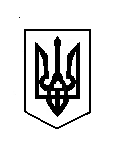 ВЕРБСЬКА СІЛЬСЬКА РАДАХХХVІІ сесія VIIІ скликанняР І Ш Е Н Н Я 13 червня 2023 року									№ 1027Розглянувши клопотання ПрАТ «Рівнеобленерго», про затвердження проекту землеустрою щодо відведення земельних ділянок в оренду строком на 49 років для розміщення, будівництва, експлуатації та обслуговування будівель і споруд об’єктів передачі електричної енергії (код згідно КВЦПЗ – 14.02) та керуючись ст.12, 93, 123, 124, 125 Земельного Кодексу України, п. 34 ст.26 Закону України „Про місцеве самоврядування в Україні ” Вербська сільська радаВИРІШИЛА:1. Затвердити  проект землеустрою щодо відведення земельних ділянок в оренду строком на 49 (сорок дев’ять) років ПрАТ «Рівнеобленерго» площею 0,0025 га  (кадастровий номер 5621681200:01:004:0285) та площею 0,0012 га (кадастровий номер 5621681200:01:004:0286), для розміщення, будівництва, експлуатації та обслуговування будівель і споруд об’єктів передачі електричної та теплової енергії в с. Верба Вербської сільської ради  Дубенського району Рівненської області.2. Передати  ПрАТ «Рівнеобленерго» в оренду терміном  на 49 (сорок дев’ять) років земельні ділянки площею 0,0025 га (кадастровий номер 5621681200:01:004:0285) та площею 0,0012 га (кадастровий номер 5621681200:01:004:0286) для розміщення, будівництва, експлуатації та обслуговування будівель і споруд об’єктів передачі електричної та теплової енергії в с. Верба Вербської сільської ради Дубенського району Рівненської області.3. Встановити річну орендну плату в розмірі 12% (дванадцять відсотків) від нормативно грошових оцінок.4. ПрАТ «Рівнеобленерго» заключити договір оренди земельних ділянок згідно чинного законодавства5. Контроль за виконанням цього рішення покласти на постійну комісію з питань земельних відносин, природокористування, планування території, будівництва, архітектури, охорони пам’яток, історичного середовища та благоустрою (голова комісії - Богдан СВІНТОЗЕЛЬСЬКИЙ).Сільський голова					Каміла КОТВІНСЬКАПро затвердження проекту землеустрою щодо відведення  земельних ділянок в оренду строком на 49 років ПрАТ «Рівнеобленерго»